Конспект НОД по математике «Играем и считаем с Умняшкой»Задачи:упражнять в умении различать и называть знакомые геометрические фигуры, круг, квадрат, треугольник, прямоугольник;закреплять умение считать в пределах 5, познакомить с порядковым значением числа, учить отвечать на вопросы «сколько?», «который по счету?», «на котором месте?»; раскрыть на конкретных примерах значение понятий: большая, маленькая, короче, длиннее.Занятие может быть проведено как целиком, так и по частям. Как Вам удобно…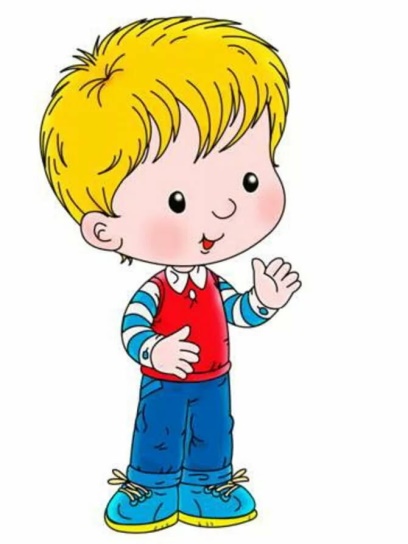 Ход занятия:Организационный момент.Мы построим ровный круг,Справа друг и слева друг.Дружно за руки возьмемся,И друг другу улыбнемся!У тебя  хорошее настроение?Есть забыты, огорчения?Я прошу  мне сказать:Готов(а) т сейчас считать? (ответы детей)- «Здравствуй, дружок! Меня зовут Умняшка. Я живу в волшебной стране Игрляндия! И я приглашаю тебя  к себе в гости! Я слышал, что ты очень умный и сообразительный ребенок, и я очень хочу с тобой познакомиться!»- А ты хотел бы познакомиться с Умняшкой? -Отправляемся ! 1 задание «Геометрические фигуры».- Ой, смотри, где это мы очутились? А я знаю. Мы на лужайке. А кто живет на этой лужайке, мы узнаем, если отгадаем загадки.Прикатилось колесо,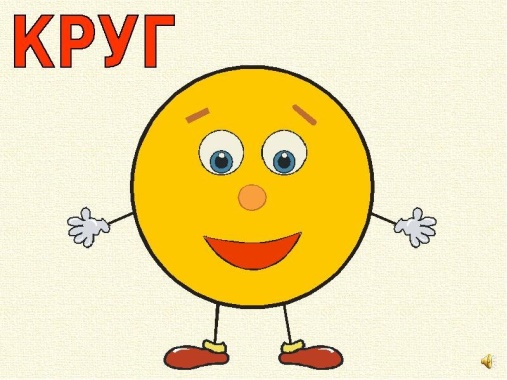 Ведь похожее оно,Как наглядная натураЛишь на круглую фигуру.Догадался, милый друг?Ну, конечно, это … (круг)***На фигуру посмотриИ в альбоме начерти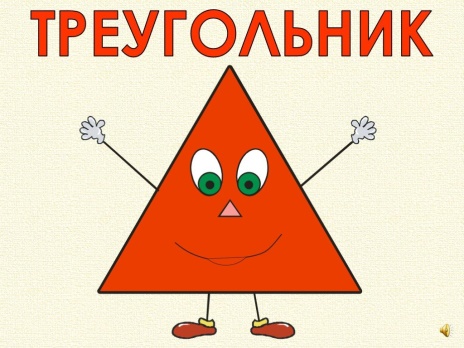 Три угла. Три стороныМеж собой соедини.Получился не угольник,А красивый… (треугольник)***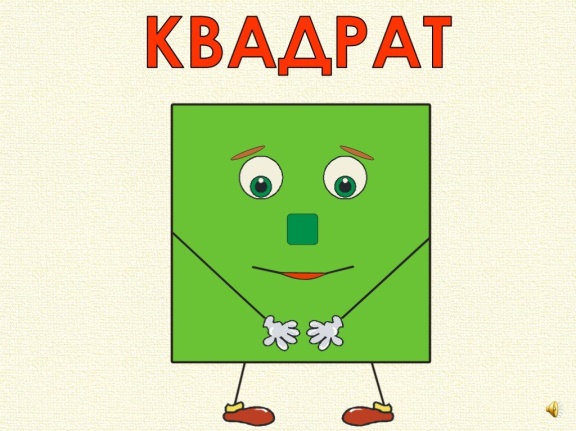 Я фигура – хоть куда,Очень ровная всегда,Все углы во мне равныИ четыре стороны.Кубик – мой любимый брат,Потому что я…. (квадрат)***Растянули мы квадрат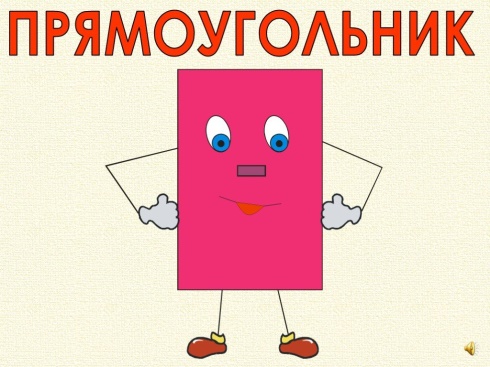 И представили на взгляд,На кого он стал похожимИли с чем-то очень схожим?Не кирпич, не треугольник -Стал квадрат… (прямоугольник).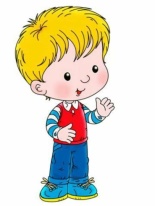 - Догадался, кто живет на этой лужайке? (геометрические фигуры)-Я тебе расскажу сказку о прямоугольнике и квадрате. Садись удобнее. Итак, слушай сказку.«В царстве - государстве геометрических фигур жили - были Прямоугольник и Квадрат. «Я такой неуклюжий» - говорил Прямоугольник «Если поднимусь во весь рост, становлюсь высоким и узким. Вот таким.А если лягу на бок, то становлюсь низким и толстым. Вот таким.А ты всегда остаешься одинаковым, - говорил он, обращаясь к Квадрату, - и стоя, и сидя, и лежа» «Да уж, - отвечал с гордостью Квадрат. - У меня все стороны равны». И переворачивался с боку на бок, но его рост и ширина от этого не менялись.Но однажды случилось вот что. Одна девочка гуляла в лесу и заблудилась. Она не знала, в какую сторону ей идти, где её дом. И вдруг она встретила Квадрат и Прямоугольник. Поскольку у Квадрата был очень важный вид, девочка обратилась к нему: «Можно я заберусь на вас и посмотрю, где мой дом?» Она забралась с начала на одну его сторону, но не чего не увидела из - за деревьев, потом попросила Квадрата перевернуться, но и на этот раз ничего не увидела, поскольку все стороны квадрата равны. «Может быть я смогу помочь тебе?» - спросил скромный Прямоугольник. Он встал во весь рост, девочка забралась на него и оказалась выше деревьев. Она увидела свой дом и узнала куда идти. «Давай мы тебя проводим», - предложил Квадрат. Вдруг на их пути оказалась речка. «Господин Квадрат, помогите мне через речку перебраться!» - попросила девочка. Квадрат подошел к речке и хотел дотянуться до другого берега, но. Плюх и упал в воду. Добрый Прямоугольник помог своему товарищу вылезти из воды. А затем лег на бок и стал мостом. Девочка перебежала по Прямоугольнику и оказалась дома. «Спасибо, - сказала девочка геометрическим фигурам, - вы не оставили меня в лесу и помогли найти дорогу домой. Теперь я знаю, - обратилась девочка к Прямоугольнику, - что вы очень полезная фигура». «Ну что ты, - скромно ответил Прямоугольник, - просто мои стороны разной длины: две длинные, а две короткие».- Понравилась  сказка? Какие стороны у прямоугольника? (две длинные, а две короткие)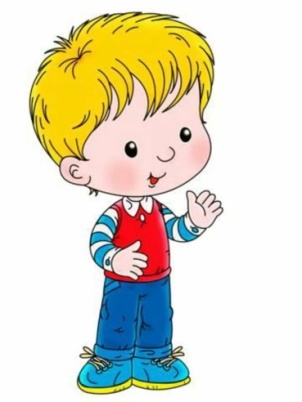 -  Нам пора отправляться дальше.2 задание «Считаем до 5» 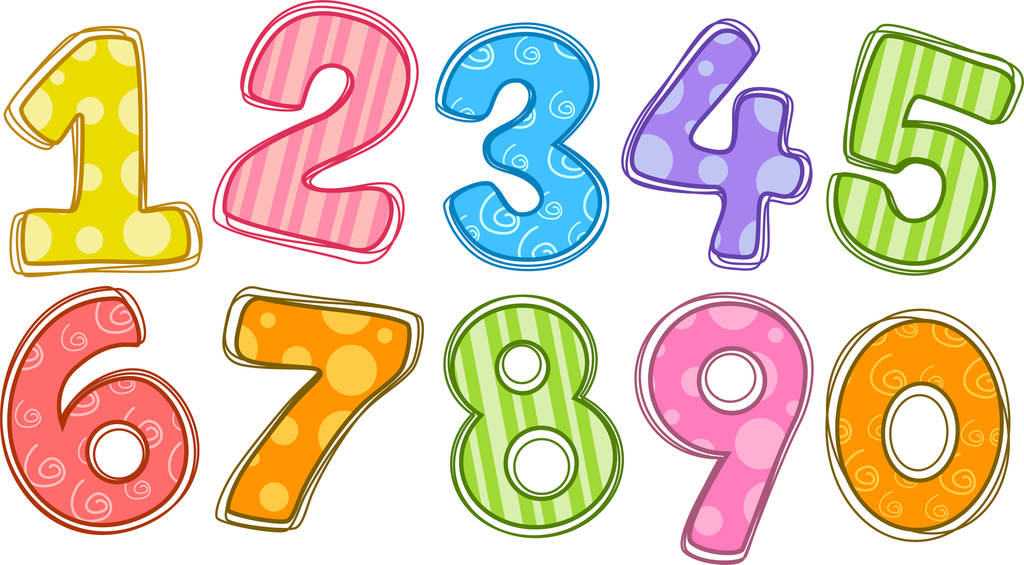 - Смотри, мы с вами оказались в королевстве феи Считалочки, но она сейчас в отъезде по делам. И вот фея Считалочка уехала, а числа 1,2,3,4 и 5 решили пока ее нет, немного пошалить и перепутались так, что забыли свои порядковые места. Поэтому в королевстве даже солнышко спряталось. Давайте им поможем навести порядок!(расставляют числа по порядку).- Молодец,  все  правильно!- Посмотри, вот здесь тоже какие-то картинки.(Рассматриваем картинки с изображением разных предметов. Затем выполняют движения соответствующие тексту).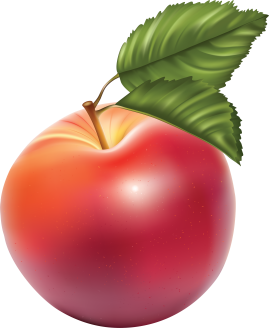 Физкультминутка 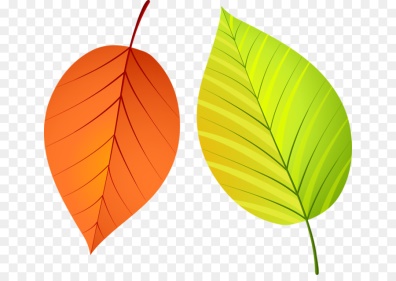                         Сколько яблочек у нас,                    Столько мы подпрыгнем раз. (1)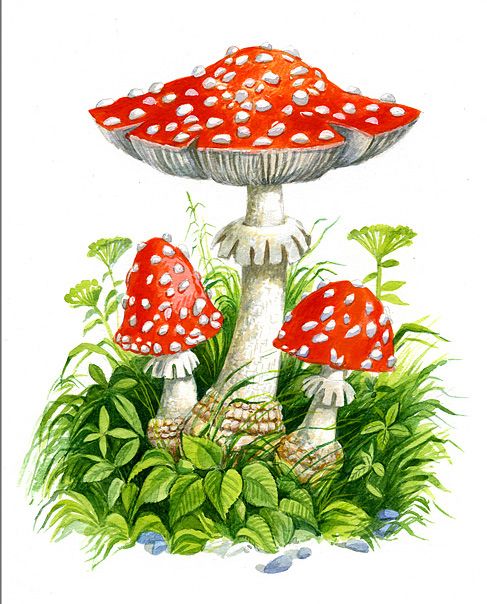 - Сколько листиков у нас,Столько мы присядем раз. (2)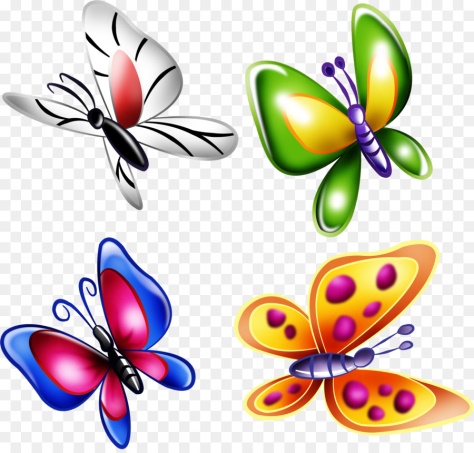              - Сколько красных мухоморов,               Столько сделаем наклонов. (3)                    - Сколько бабочек у нас,                    Столько хлопнем с вами раз. (4)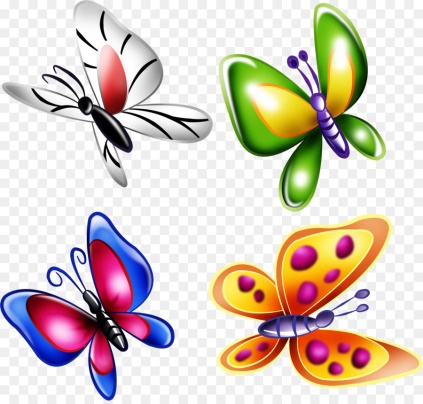                                        - Сколько клоунов веселых,                                   Столько топнем с вами раз (5).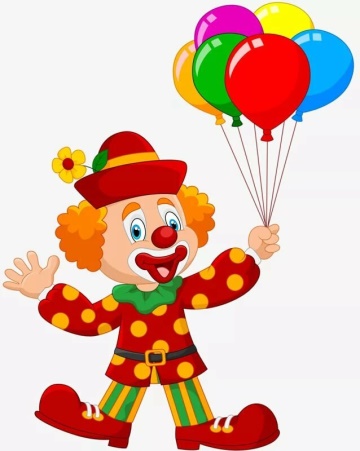 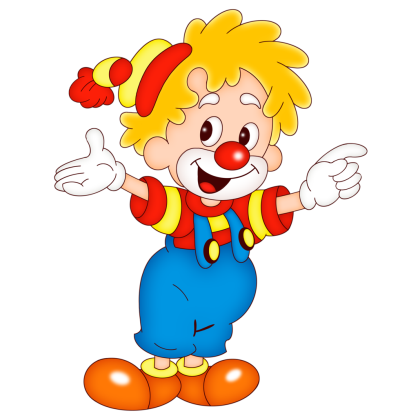 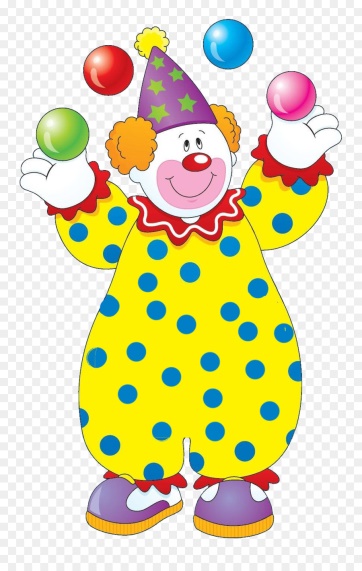 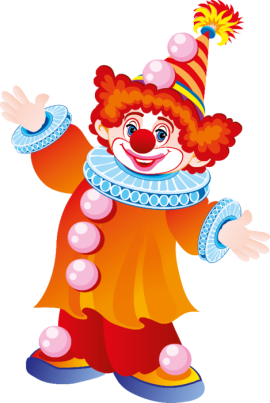 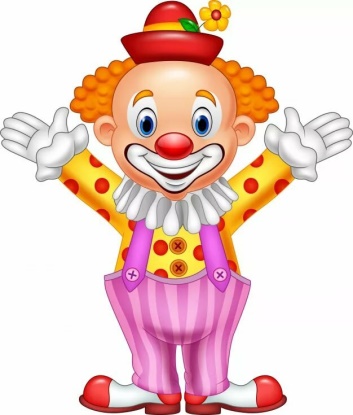 - Молодец! Мы справились со всеми заданиями феи Считалочки и можем идти дальше!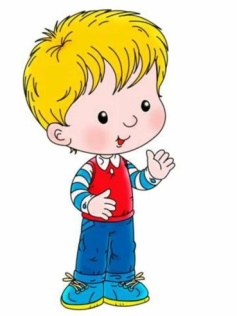 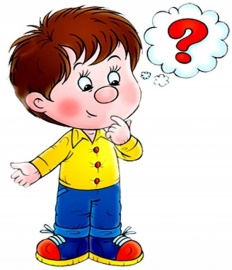                   3 задание «Реши задачку»      -  Мы в королевство принца Задачкина, здесь тоже нужно          выполнить несколько заданий. Вы готовы?- Тогда давайте решим с вами занимательные задачки, которые приготовил для нас принц. Только слушать их нужно очень внимательно!Задачка «В гостях у пчелы».Пролетела сорока по лесу и сообщила, что пчелы будут зверей медом угощать. Первым к улью прибежал медведь с бочонком. За ним прискакала белочка с кружкой. Третьим примчался заяц с миской. Затем пришла лиса с кувшином, а последним приковылял волк.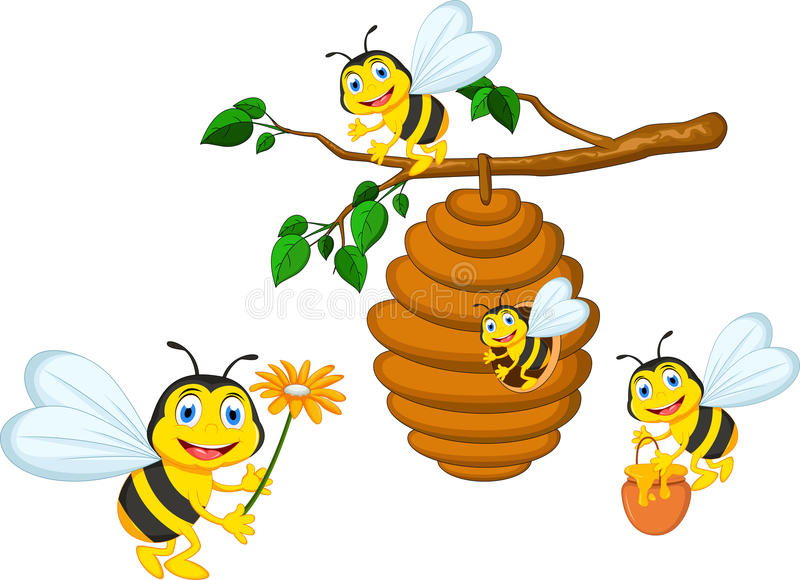 - Перечисли всех, кто прибежал к улью. Сколько их всего?- Каким по счету примчался к улью заяц? А белка?- Каким по счету приковылял волк?- У кого была самая маленькая посуда?- У кого была самая большая посуда?Задачка «Волк и лиса на рыбалке»Собрались лиса и волк на рыбалку. Лиса взяла маленькую удочку с короткой леской, а волк-жадина подумал: «Возьму-ка я самую большую удочку с длинной-предлинной леской – больше рыбы наловлю». Сели ловить рыбу. Лиса только успевает рыбу вытягивать: то карася, то леща, то сома, то щуку. А волк поймал одного карасика, стал его из реки тянуть, да в длинной леске и запутался. Пока распутался, уже и домой пора идти.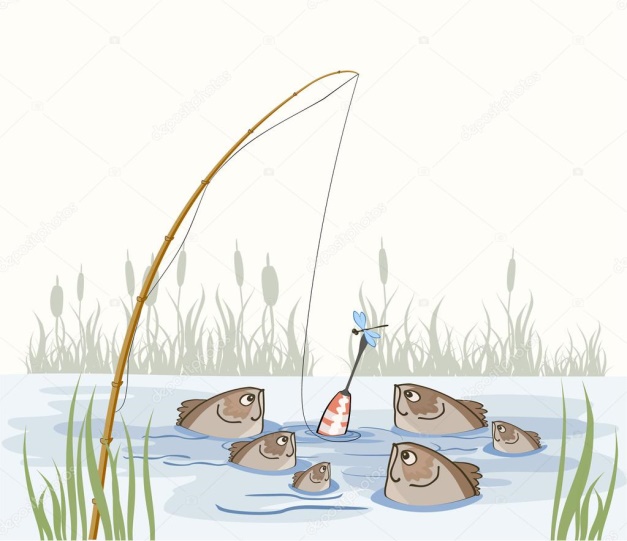 - Сколько всего рыб поймала лиса? Волк?- А сколько они поймали вместе?- Кто больше наловил рыбы, почему?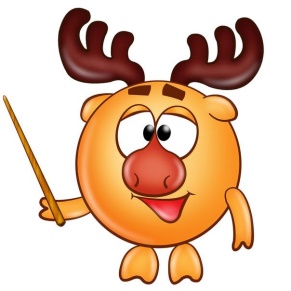 Задачка «У лося в гостях»Купил лось телевизор, пригласил зверей мультфильм смотреть. Пришли гости к лосю, а у него только две скамейки: одна большая, другая маленькая. На большую скамейку сели лось и медведь. А на маленькую – еж, белка, заяц, суслик и мышь.- Сколько зверей поместилось на большой скамейке?- Сколько зверей поместилось на маленькой скамейке?- На какой скамейке поместилось больше зверей? Почему?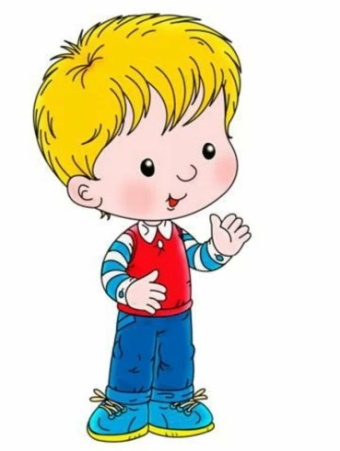 - Молодец!Начинаем мы опять:Решать, отгадывать, смекать!Пожелаю тебе удачи-За работу, в добрый час!Игра «Когда это бывает?»Завтракаем мы утром, а ужинаем (вечером)Спим мы ночью, а делаем зарядку (утром)Днем мы обедаем, а завтракаем (утром)Солнце светит днем, а луна (ночью)Ужинаем мы вечером, а обедаем (днем)В садик мы идем утром, а из садика….(вечером)После игр  Умняшка подводит  итог занятия:  ТЫ, _____________    МОЛОДЕЦ!               (имя)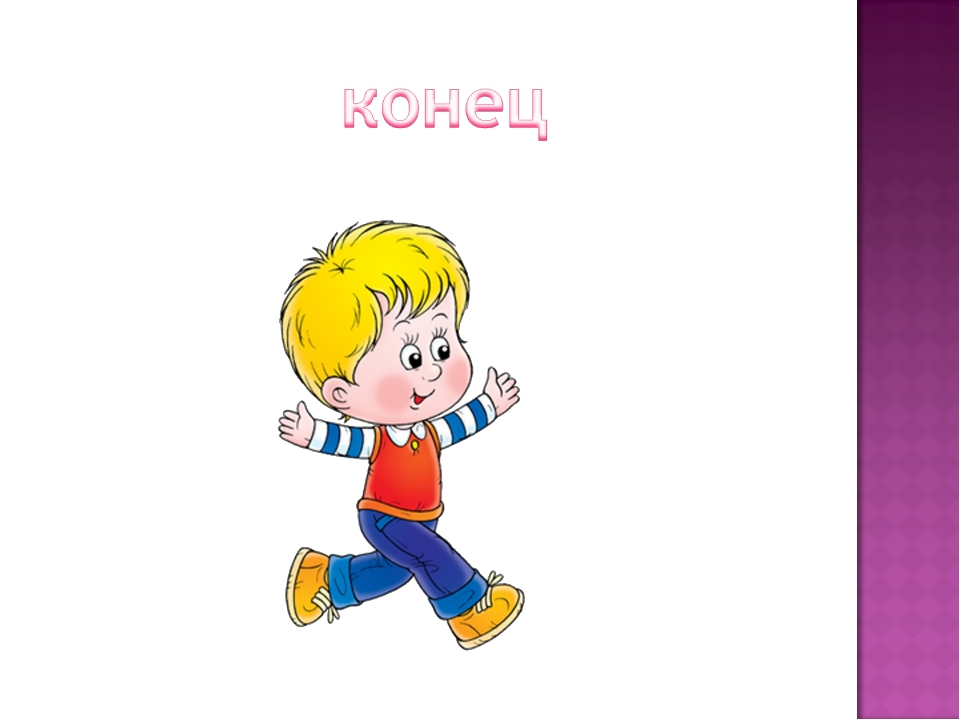 До новых встреч!    Конец 